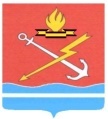 АДМИНИСТРАЦИЯ КИРОВСКОГО ГОРОДСКОГО ПОСЕЛЕНИЯ КИРОВСКОГО МУНИЦИПАЛЬНОГО РАЙОНА ЛЕНИНГРАДСКОЙ ОБЛАСТИП О С Т А Н О В Л Е Н И ЕОт 05 апреля 2024 года № 336О внесении изменений в постановление администрации МО «Кировск» от 14.02. 2023 года № 201 «Об утверждении Административного регламента по  предоставлению муниципальной услуги «Предварительное согласование предоставления гражданину в собственность бесплатно земельного участка, находящегося в муниципальной собственности (государственная собственность на который не разграничена), на котором расположен жилой дом, возведенный до 14 мая 1998 года»В соответствии с Федеральным законом от 06.10.2003 № 131-ФЗ «Об общих принципах организации местного самоуправления в Российской Федерации», Федеральным законом от 27.07.2010 №210-ФЗ «Об организации предоставления государственных и муниципальных услуг», учитывая протокол заседания комиссии по повышению качества и доступности предоставления государственных и муниципальных услуг в Ленинградской области от 19.03.2024 года № 05.2-03-1/2024, п.7.1, с целью приведения в соответствие с Методическими рекомендациями предоставления муниципальной услуги «Предварительное согласование предоставления гражданину в собственность бесплатно земельного участка, находящегося в муниципальной собственности (государственная собственность на который не разграничена), на котором расположен жилой дом, возведенный до 14 мая 1998 года», п о с т а н о в л я е т:1.  Внести следующие изменения в постановление администрации МО «Кировск»  от 14.02. 2023 года № 201 «Об утверждении Административного регламента по  предоставлению муниципальной услуги «Предварительное согласование предоставления гражданину в собственность бесплатно земельного участка, находящегося в муниципальной собственности (государственная собственность на который не разграничена), на котором расположен жилой дом, возведенный до 14 мая 1998 года» (далее – Постановление):1.1. в пункте 2.2.1 приложения к Постановлению слова «предусмотренных частью 18 статьи 14.1 Федерального закона от 27 июля 2006 года № 149-ФЗ «Об информации, информационных технологиях и о защите информации» заменить словами «указанных в частях 10 и 11 статьи 7 Федерального закона от 27.07.2010 № 210-ФЗ «Об организации предоставления государственных и муниципальных услуг»;1.2. в пунктах 2.4, 3.1.1, 3.1.3.1 приложения к Постановлению  цифры «2024» заменить цифрами «2025»;1.3. абзац 6 пункта 2.5 изложить в следующей редакции:«- Постановление Правительства РФ от 09.04.2022 № 629 «Об особенностях регулирования земельных отношений в Российской Федерации в 2022 – 2024 годах, а также о случаях установления льготной арендной платы по договорам аренды земельных участков, находящихся в федеральной собственности, и размере такой платы».2. Настоящее постановление вступает в силу со дня его официального опубликования в газете «Неделя нашего города», подлежит размещению на официальном сайте МО «Кировск» по адресу: https://kirovsklenobl.ru/ и в сетевом издании «Неделя нашего города+» по адресу: https://nngplus.ru/.Исполняющий обязанностиглавы администрации                                                                Е.В.СергееваРазослано: дело, прокуратура, ННГ+, регистр НПА, УГИО